Internal MeetingCriteria -6   fnukad 05@01@2023		fnukad 05@01@2023 dks le; 03%30 nksigj dks IQAC ,oa ekuo lalk/ku fodkl izdks’B ds la;qDr rRok/kku esa egkfo|ky; ds leLr izk/;kid@lgk;d izk/;kid@vfrfFk O;k[;krk ,oa tuHkkxhnkjh rFkk LofoRrh; f”k{kdksa gsrq :lk Hkou ds R-14 eas ,d fnolh; baVjSfDVo cksMZ ifjpkyd gsrq dk;Z”kkyk dk vk;kstu fd;k x;kA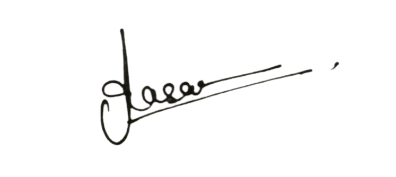 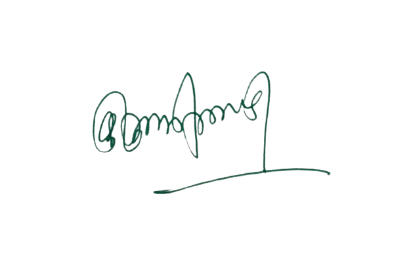 ¼MkW-vfurk lkgk½                                           ¼MkW- ds-,y-VkaMsdj½                       IQAC leUo;d                                           Ikzkpk;Z ¼laj{kd½                  “kkldh; fnfXot; egkfo|ky;                               “kkldh; fnfXot; egkfo|ky;   		       jktukanxkWo¼N-x-½						  jktukanxkWo¼N-x-½